我院2016年公开招聘医学类专业技术人员岗位一览表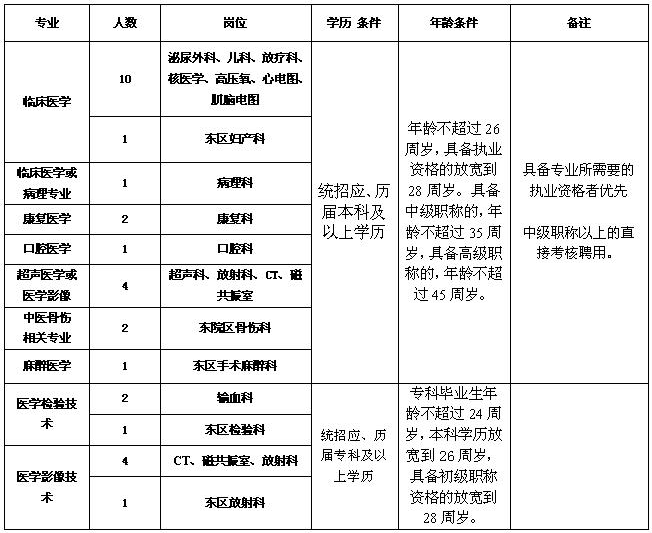 